Nombre de la Actividad: Empedrado y Fraugado.Actividad: Hemos iniciado esta mañana el Proyecto: Empedrado y Fraguado con fajas de concreto en la Comunidad Brisas del Río, Reubicación #2.Proyecto que beneficiará a los habitantes de la Comunidad Brisas del Río. Fecha: 7 de septiembre de 2020.Ubicación:  Comunidad Brisas del Río, Reubicación #2.Hora: 10:00am.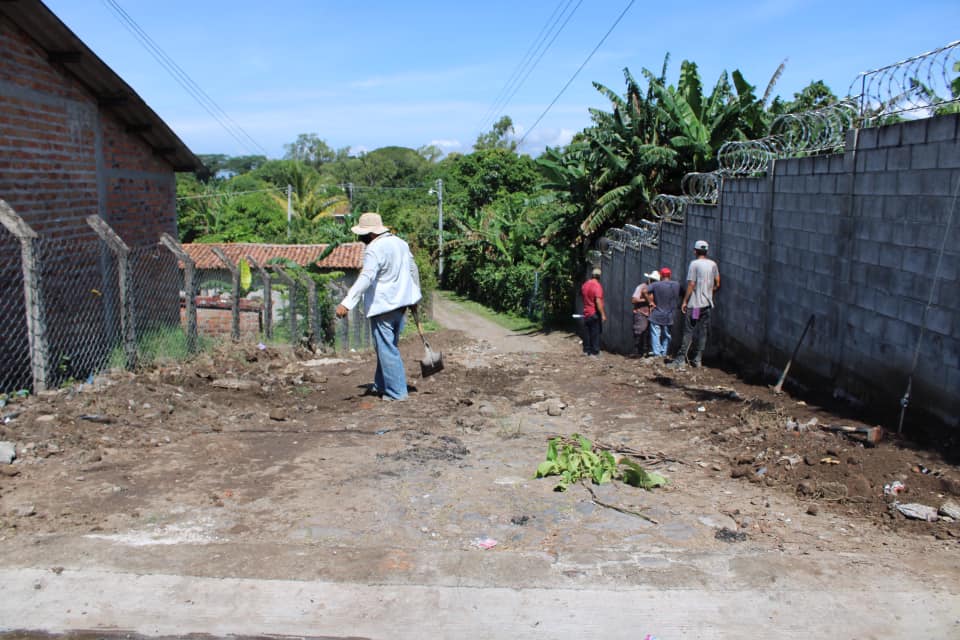 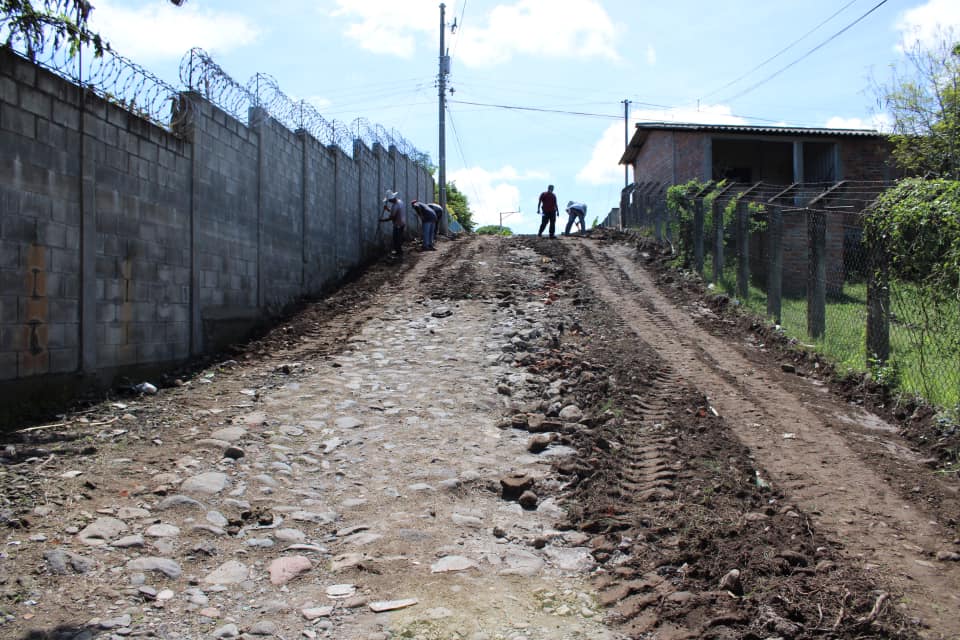 